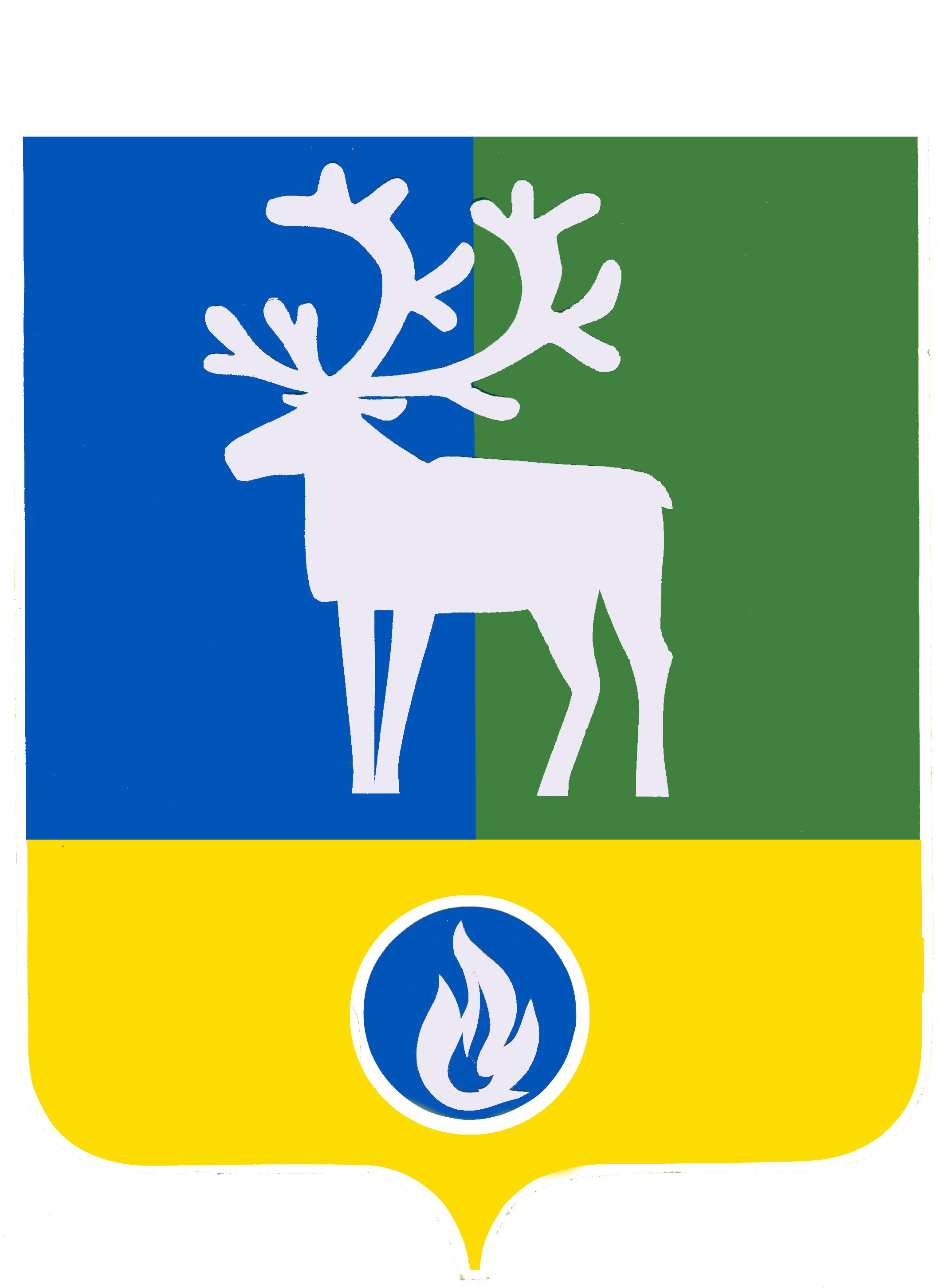 СЕЛЬСКОЕ ПОСЕЛЕНИЕ ВЕРХНЕКАЗЫМСКИЙБЕЛОЯРСКИЙ РАЙОНХАНТЫ-МАНСИЙСКИЙ АВТОНОМНЫЙ ОКРУГ – ЮГРААДМИНИСТРАЦИЯ СЕЛЬСКОГО ПОСЕЛЕНИЯ ПОСТАНОВЛЕНИЕот 31 мая 2016 года                                                                                                     № 77О внесении изменений в Перечень документов для признания граждан малоимущими и нуждающимися в жилых помещениях, предоставляемых по договорам социального найма из муниципального жилищного фонда сельского поселения Верхнеказымский, утвержденный постановлением администрации сельского поселения Верхнеказымский от 14 марта 2014 года № 34В соответствии с Федеральным законом от 27 июля 2010 года № 210-ФЗ                       «Об организации предоставления государственных и муниципальных услуг»,                                   п о с т а н о в л я ю:1. Внести в Перечень документов для признания граждан малоимущими и нуждающимися в жилых помещения, предоставляемых по договорам социального найма из муниципального жилищного фонда сельского поселения Верхнеказымский, утвержденный постановлением администрации сельского поселения Верхнеказымский от 14 марта 2014 года № 34 «Об утверждении Перечня документов для признания граждан малоимущими и нуждающимися в жилых помещениях, предоставляемых по договорам социального найма из муниципального жилищного фонда сельского поселения Верхнеказымский» следующие изменения:1) подпункт 4 пункта 1 исключить;2) подпункт 8 пункта 1 исключить;3) часть «б» подпункта 11 пункта 1 исключить;4) часть «в» подпункта 11 пункта 1 изложить в следующей редакции:«в) справку о полученной сумме стипендии (либо справку о том, что стипендия не выплачивается),  выплачиваемой лицам,  обучающимся в профессиональных образовательных организациях и образовательных организациях высшего образования, аспирантам, обучающимся по очной форме по программам подготовки научно-педагогических кадров, и докторантам образовательных организаций высшего образования и научных организаций, обучающимся в духовных образовательных организациях, а также компенсационные выплаты указанным категориям граждан в период их нахождения в академическом отпуске по медицинским показаниям;»;5) подпункт 12 пункта 1 исключить;6) пункт 2 дополнить:а) подпунктом 2.1 следующего содержания:«2.1) справки об отсутствии (наличии) жилых помещений по договору социального найма у заявителя и (или) членов его семьи с предыдущего места жительства, в том числе на ранее существовавшее имя в случае его изменения (в случае прибытия заявителя и (или) членов его семьи на постоянное место жительства в поселок Верхнеказымский из других муниципальных образований Ханты-Мансийского автономного округа - Югры и (или) с территории других субъектов Российской Федерации за предшествующие пять лет);»; б) подпунктом 4.1 следующего содержания:«4.1) копия свидетельства о постановке на учет в налоговом органе (ИНН), страхового пенсионного удостоверения (СНИЛС) на заявителя и всех членов семьи;»;в) подпунктом 5.1 следующего содержания:«5.1) справка с места жительства о составе семьи и регистрации;»;г) подпунктом 10.1 следующего содержания:«10.1) копии налоговых деклараций о доходах, заверенные налоговыми органами (для граждан, осуществляющих предпринимательскую деятельность);».2. Опубликовать настоящее постановление в газете «Белоярские вести».3. Настоящее постановление вступает в силу после его официального опубликования.4. Контроль за выполнением постановления возложить на заведующего сектором организационной деятельности администрации сельского поселения Верхнеказымский С.В.Глущенко.Глава сельского поселения                                                                                 Г.Н.Бандысик